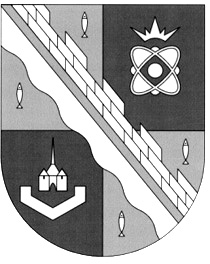 администрация МУНИЦИПАЛЬНОГО ОБРАЗОВАНИЯ                                        СОСНОВОБОРСКИЙ ГОРОДСКОЙ ОКРУГ  ЛЕНИНГРАДСКОЙ ОБЛАСТИпостановлениеот 30/12/2016 № 2951Об установлении предельного уровня соотношения среднемесячной  заработной платы руководителей, их заместителей, главных бухгалтеров Сосновоборских муниципальных унитарных предприятий и среднемесячной заработной платы  их работниковВ  соответствие с Федеральным законом от 03.07.2016 №347-ФЗ «О внесении изменений в Трудовой кодекс Российской Федерации»,  во исполнение  ст. 145 и 278 Трудового Кодекса Российской Федерации, а также с целью ограничений дифференциации заработной платы между руководителями, их заместителями, главными бухгалтерами Сосновоборских муниципальных унитарных предприятий и их работниками,  администрация Сосновоборского городского округа                              п о с т а н о в л я е т:Установить с 01 января 2017 года предельный уровень соотношения среднемесячной заработной платы руководителей, их заместителей, главных бухгалтеров Сосновоборских муниципальных унитарных предприятий, формируемой за счет всех источников финансового обеспечения, рассчитываемой за календарный год, и среднемесячной заработной платы их работников  (без учета заработной платы руководителя соответствующего предприятия, его заместителей, главного бухгалтера), в кратности  от 1 до 8.Возложить на руководителей Сосновоборских муниципальных унитарных предприятий персональную ответственность за соблюдение предельного уровня соотношения  среднемесячной заработной платы руководителей, их заместителей, главных бухгалтеров Сосновоборских муниципальных унитарных предприятий и среднемесячной заработной платы работников, соответствующих Сосновоборских муниципальных унитарных предприятий, установленного настоящим постановлением.2.1. Несоблюдение руководителями Сосновоборских муниципальных унитарных предприятий предельного уровня соотношения зарплат, установленных пунктом 1 настоящего постановления,  может стать основанием  для расторжения трудового договора с руководителем предприятия.3. Пресс-центру администрации (Арибжанов Р.М.) разместить настоящее постановление на официальном сайте администрации Сосновоборского городского округа.4. Настоящее постановление вступает в силу с 01.01.2017 года.5. Контроль за исполнением настоящего постановления оставляю за собой.Глава администрацииСосновоборского городского округа                                                   В.Б.Садовскийисп. Т.Н. ГубочкинаСОГЛАСОВАНО: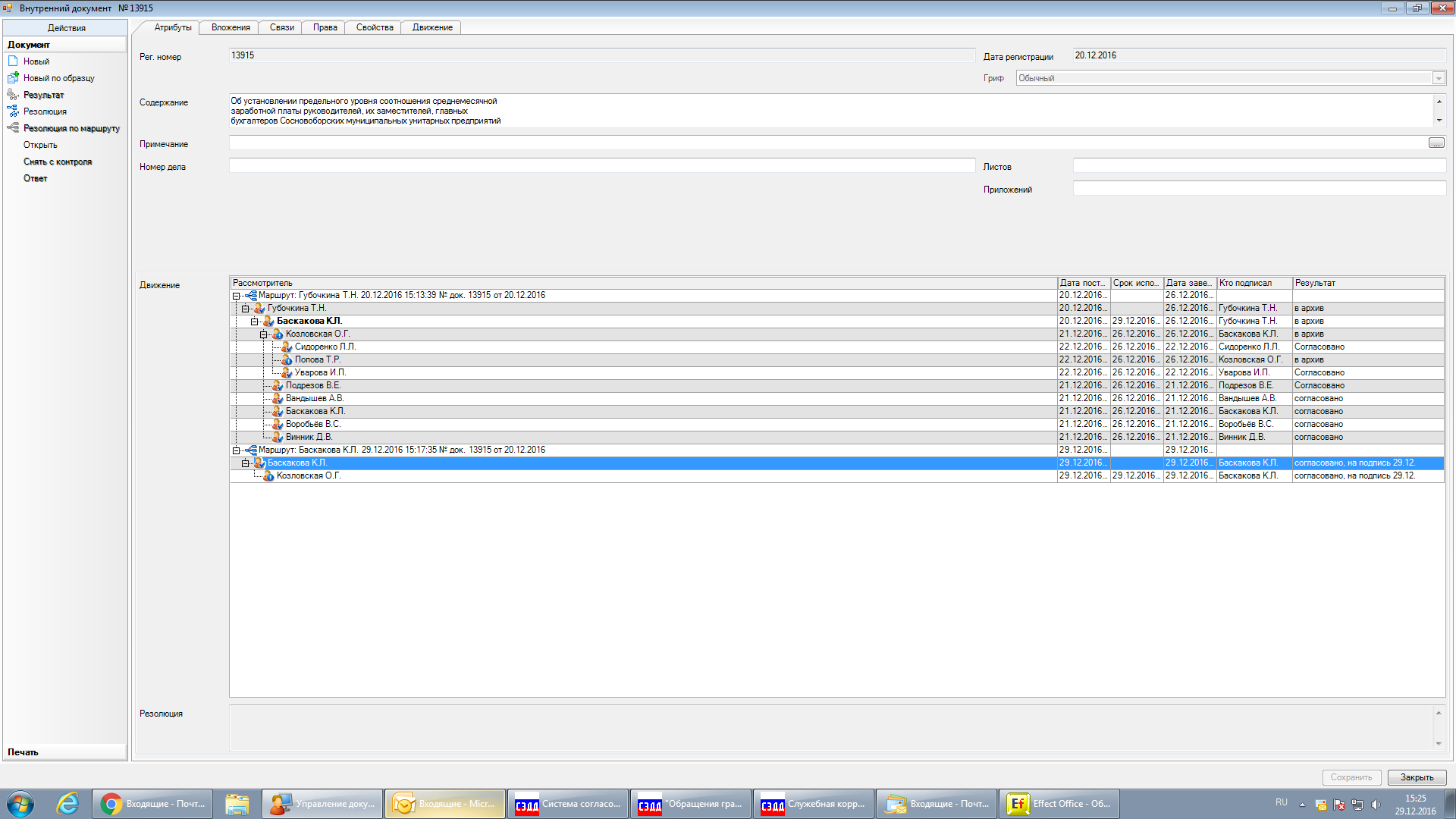 Рассылка:Общий отдел, ОК, КФ, КУ ЖКХ,все СМУП